PRESS RELEASE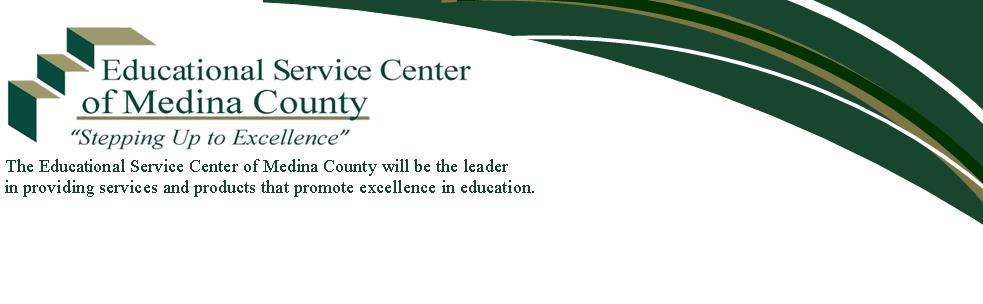 2020 Medina County Solo and Ensemble FestivalOver 150 students participated in the 2020 Medina County Solo and Ensemble Festival, which was held on Saturday, February 8, at Buckeye High School. 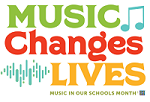 Greg King (band director at Buckeye High School) and Pam Haberkorn (choir director at Buckeye High School) served as festival coordinators. Ohio Music Education Association (OMEA) qualified adjudicators gave performance ratings and verbal comments to students participating in the event. Superior and excellent ratings for this year’s events are included on the following pages.The festival was held with the generous support of:  Buckeye Local Education Association; Kerricook Construction, Inc.; Mack’s Inc.; Romeo’s Pizza; Royalton Music Center; Valley City VFW Post 5563; and individual community patrons. This event was coordinated by the Educational Service Center of Medina County and hosted by Buckeye Local School District.For additional information, contact:Greg King, Festival Co-Coordinator(330) 722-8257, Ext. 3038gking@buckeyeschools.orgorBrenda Zacharias, SecretaryEducational Service Center of Medina County(330) 723-6393, Ext. 101bzacharias@medinaesc.orgBrunswick City SchoolsStudents of: Kimberly States (private), Jeannette Timko, and Debbie Woods (private)Superior RatingsExcellent RatingBuckeye Local SchoolsStudents of: Pam Haberkorn, Chien Hui Haynes (private), Greg King, Adrienne Leska, Kimberly States (private), and Debbie Woods (private)Superior RatingsBuckeye Local Schools (cont.)Superior Ratings (cont.)Excellent RatingsHighland Local SchoolsStudents of: Rachel Gamin, Chris Ilg, Emily Miller, and Nate RudolphSuperior RatingsHighland Local Schools (cont.)Superior Ratings (cont.)Excellent RatingsMedina City SchoolsStudents of: Melinda Kline (private), Kimberly States (private),and Debbie Woods (private)Superior RatingsExcellent RatingsNonpublic SchoolsStudents of: Kimberly States (private), Jeannette Timko (private),and Joshua Wortman (St. Ambrose)Superior RatingsSuperior RatingDeza FregaFlute SoloHigh SchoolCara GarrityFlute SoloWilletts Middle SchoolJosie HensonFlute SoloHigh SchoolSharandeep KaurFlute SoloHigh SchoolIlsa MillerFlute SoloHigh SchoolHailey PeterseimVocal SoloHigh SchoolAvery PyoVocal SoloTowslee ElementaryMaggie RomanoVocal SoloWilletts Middle SchoolBrady RothPiano SoloEdwards Middle SchoolSarah TylerFlute SoloHigh SchoolSkye ZielaskiewiczFlute SoloVisintainer Middle SchoolSweet Melody Flute EnsembleFlute EnsembleHigh SchoolKyra WhelanFlute SoloHigh SchoolLizzie BerkheimerVocal SoloJr. High SchoolClare BohanVocal SoloJr. High SchoolGrace BohanVocal SoloJr. High SchoolKemrey CernySnare Drum SoloJr. High SchoolAlex CrooksSnare Drum SoloHigh SchoolLexi DacekVocal SoloJr. High SchoolAimee DuchanseVocal SoloHigh SchoolMadison DudasVocal SoloJr. High SchoolSamantha GauthierVocal SoloJr. High SchoolJustin HoschouerTrumpet SoloHigh SchoolSavannah KempVocal SoloHigh SchoolNicole LaurenceClarinet SoloHigh SchoolHaley MadakFlute SoloJr. High SchoolJosette MoranVocal SoloHigh SchoolPaige NemethVocal SoloJr. High SchoolPaige PedmoVocal SoloIntermediate SchoolMya RobertsVocal SoloJr. High SchoolPhil SerinaPiano SoloHigh SchoolJonathan StahlTrumpet SoloHigh SchoolNicholas TenenikaSnare Drum SoloJr. High SchoolEmma WaltersFlute SoloJr. High School7th Grade EnsembleVocal EnsembleJr. High School8th Grade EnsembleVocal EnsembleJr. High SchoolBuckeye Trombone DuetTrombone DuetHigh SchoolLuke Mullins and Briana MadrigalBaritone-Tuba DuetHigh SchoolOlivia Eberts and Kali WalterFlute-Marimba DuetJr. High SchoolSweet Melody 7th Grade EnsembleFlute EnsembleJr. High SchoolMadison KrakowskiVocal SoloJr. High SchoolEvelyn PageVocal SoloJr. High SchoolMikayla SerranoVocal SoloJr. High SchoolAva BetleeVocal SoloMiddle SchoolSamantha BuddVocal SoloMiddle SchoolAlex CurtisTuba SoloMiddle SchoolNicole GrimesPiano SoloMiddle SchoolNoah HayesVocal SoloMiddle SchoolEllie HollingsworthVocal SoloMiddle SchoolJayna JonesVocal SoloHigh SchoolNastia KovalFlute SoloMiddle SchoolCarter MullTuba SoloMiddle SchoolKayla SeilerVocal SoloMiddle SchoolTyler ShepardVocal SoloMiddle SchoolKylee StuddFlute SoloMiddle SchoolKylee StuddVocal SoloMiddle SchoolHailey TramonteVocal SoloMiddle School7th Grade Duet–Butcher and NatarajanAlto Sax-Trumpet DuetMiddle School7th Grade Trio–Farr, Hummel, BryanInstrumental EnsembleMiddle School7th Grade Trio–May, Brainard, KonyateClarinet-Trumpet TrioMiddle School8th Grade Duet–Csizmadia and WeberTuba-Saxophone DuetMiddle SchoolLucy Freund and Olivia SwiatkowskiVocal DuetMiddle SchoolMarinelli and Simon DuetWoodwind DuetMiddle SchoolLilly BarneyVocal SoloMiddle SchoolSydney CampbellAlto Saxophone SoloMiddle SchoolMarley CarterPercussion SoloMiddle SchoolCadence HeatonVocal SoloMiddle School7th Grade Duet–Cole and GrayFlute-Trumpet DuetMiddle SchoolAndrews and Potak DuetBrass DuetMiddle SchoolBoggs, Basemore, and Gray TrioWoodwind TrioMiddle SchoolSilver, Clark, and Marinelli TrioAlto Saxophone TrioMiddle SchoolPortia BecksVocal SoloHigh SchoolGabby CookVocal SoloRoot Middle SchoolLillian IveyFlute SoloHigh SchoolMia MarsalaVocal SoloHigh SchoolLeah MedleyPiano SoloGarfield ElementaryBrooke MilewskiVocal SoloClaggett Middle SchoolGrace SundaramPiano SoloCarleigh JohnsVocal SoloClaggett Middle SchoolKatherine JohnsVocal SoloNorthrop ElementaryMcKayla BergmanVocal SoloSt. Francis SchoolMcKenna BuiePiano SoloSt. Ambrose SchoolMcKenna BuieVocal SoloSt. Ambrose SchoolSarah CiganyPiano SoloSt. Ambrose SchoolSarah CiganyVocal SoloSt. Ambrose SchoolBenjamin DietrichVocal SoloSt. Ambrose SchoolPiper HadadVocal SoloSt. Francis SchoolChelsea KacinariVocal SoloSt. Ambrose SchoolLainey MillerVocal SoloSt. Francis SchoolOlivia MorganPiano SoloSt. Ambrose SchoolEvan StracenskyVocal SoloSt. Ambrose SchoolEmma TakacsVocal SoloSt. Ambrose SchoolHayden AnsberryPiano SoloSt. Ambrose School